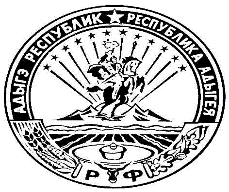 СОВЕТ НАРОДНЫХ ДЕПУТАТОВ МУНИЦИПАЛЬНОГО ОБРАЗОВАНИЯ«ТИМИРЯЗЕВСКОЕ СЕЛЬСКОЕ ПОСЕЛЕНИЕ»РФ, Республика Адыгея, 385746, п.Тимирязева, ул.Садовая, 14Р Е Ш Е Н И ЕСОВЕТА НАРОДНЫХ ДЕПУТАТОВ «ТИМИРЯЗЕВСКОГО СЕЛЬСКОГО ПОСЕЛЕНИЯ»23.12.2019г.                                                                                			№ 96«Об отмене решения Совета народных депутатов муниципального образования «Тимирязевское сельское поселение» от 04.10.2019 года №87 «Об утверждении Порядка организации и осуществления контроля за использованием и охраной недр при добыче общераспространенных полезных ископаемых, а также при строительстве подземных сооружений, не связанных с добычей полезных ископаемых, на территории муниципального образования "Тимирязевское сельское поселение»	В целях приведения нормативных правовых актов муниципального образования «Тимирязевское сельское поселение» в соответствие с действующим законодательством Российской Федерации, руководствуясь статьей 44 Федерального закона от 06.10.2003 № 131-ФЗ «Об общих принципах организации местного самоуправления в Российской Федерации», Совет народных депутатов муниципального образования «Тимирязевское сельское поселение» IV созыва,РЕШИЛ:Отменить решение Совета народных депутатов муниципального образования «Тимирязевское сельское поселение» от 04.10.2019 года №87 «Об утверждении Порядка организации и осуществления контроля за использованием и охраной недр при добыче общераспространенных полезных ископаемых, а также при строительстве подземных сооружений, не связанных с добычей полезных ископаемых, на территории муниципального образования "Тимирязевское сельское поселение».Настоящее решение вступает в силу со дня официального обнародования.Председатель Совета народных депутатовмуниципального образования«Тимирязевское сельское поселение»                                                Н.А. Дельнов